Тема: Грамматика - Модальные глаголыПерепишите таблицы к себе в тетрадь. Предложение под таблицами перепишите и переведите. После каждого правила, вы увидите ссылку. Пройдите по ссылке и просмотрите видео уроки Письменно выполните задания 1,2,3 строго по заданию. Результаты своей работы отправьте на электронный адрес : yliy.bipert1982g@mail.ru 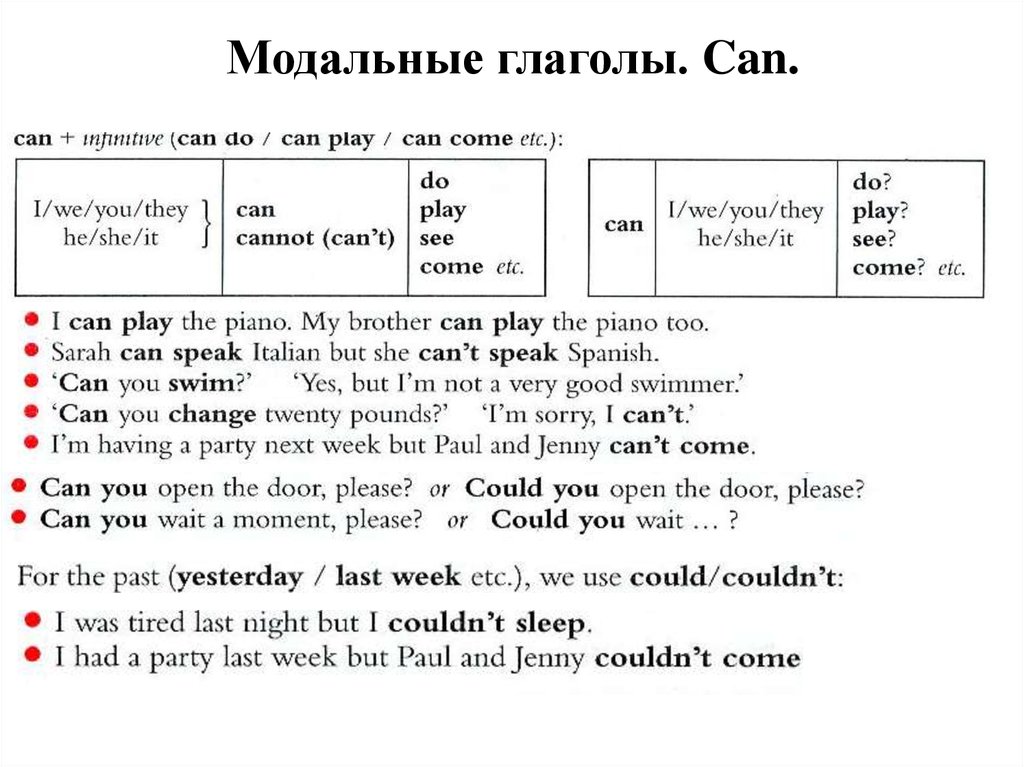 CAN - «мочь», «уметь» выражает физическую возможность и умение совершать определенной действие. https://youtu.be/UGBYtVQZBYs 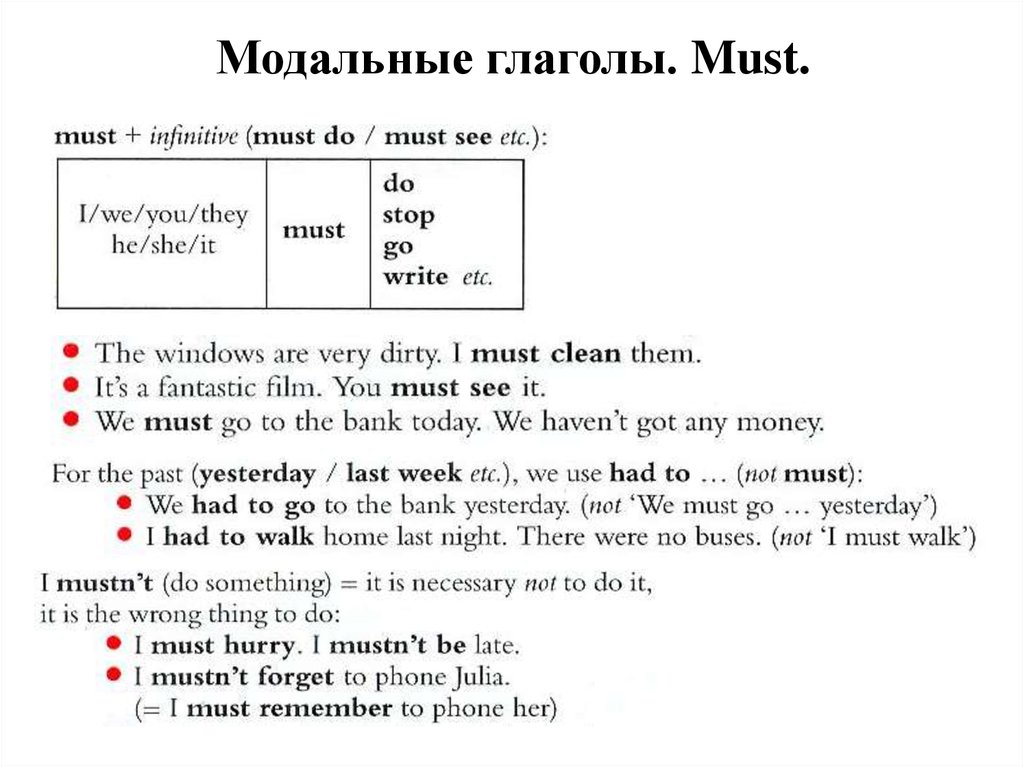 MUST  - «должен» выражает:  должествование, необходимость совершения действия, возникшую в силу определенных условий и не зависящую от воли говорящего. https://youtu.be/kPk5nJa2hmo 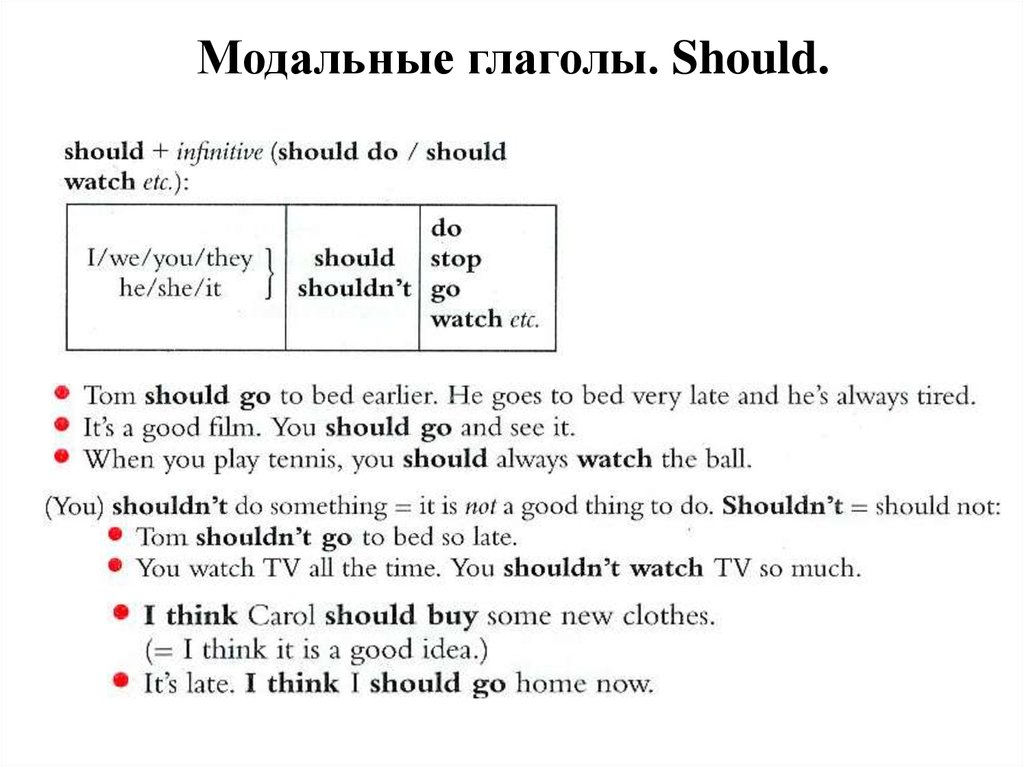 Should  - «следует», «следовало бы» выражает желательность выполнения действия, совет, рекомендации. https://youtu.be/PR43UGM8Gyo Exercise 1.Translate the sentences make negative sentences.I can play the piano – Я умею играть на пианиноI can`t play the piano – Я не умею играть на пианино.He can drive a car.She can cross the street.We can rent a car.Mary must study traffic lawsYou must tell him about it.Masha should go to college today.They should go along the street and then turn left.Exercise 2. Make up and translate  6 positive, 6 negative, 6 questions using the modal verbs  can, must, should below:To speak English, to smoke, to leave for a walk, to come back, to have lunch, to go for a walk, to go home, to read,  to spell your name, to be late, to tell a joke, to phone your friend, to learn new words, to drive a car,   study traffic laws.Exercise 3. Translate into English.Можно мне войти?Он может починить машину.Она не умее водить автомобиль.Вы должны выучить правила дорожного движения.Мои родители  не должны работать.Вам следует помогать родителям.Вам не следует опаздывать на обед.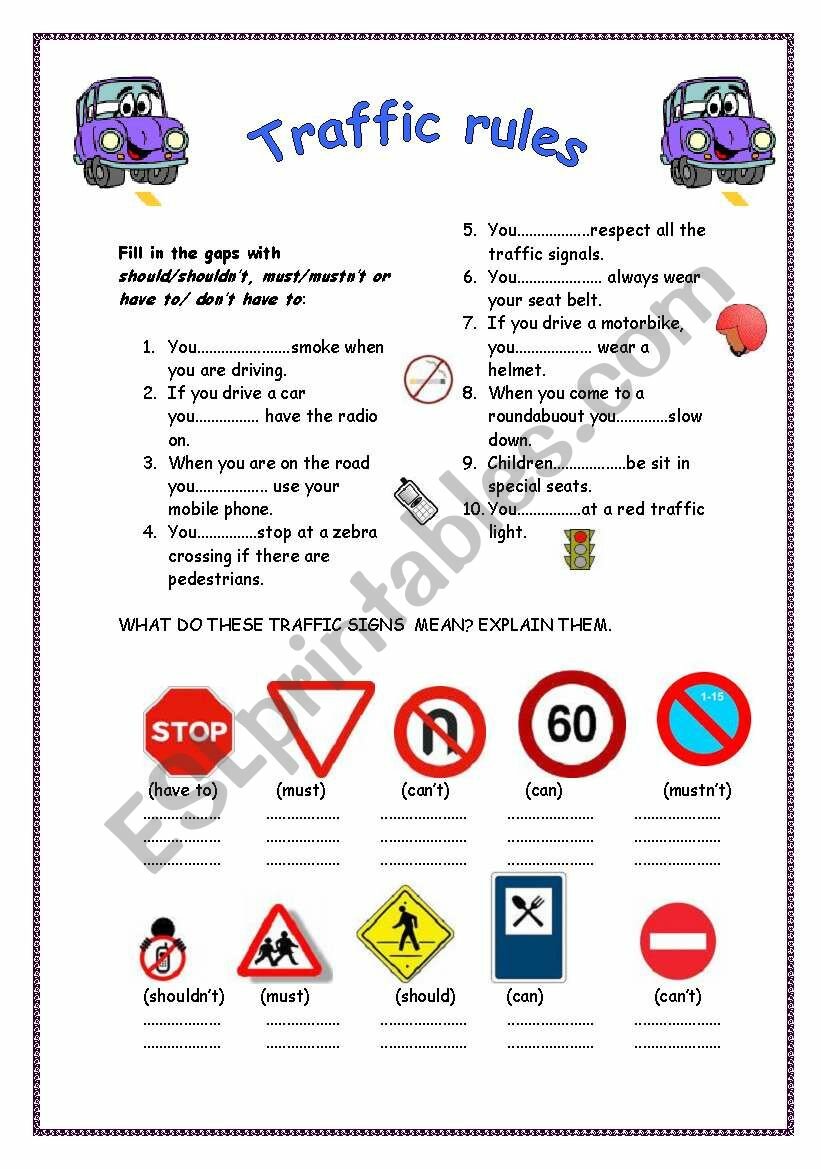 